            經濟學課外延伸閱讀學習單   姓名：                     座號：          重點摘要  (勿抄標題！)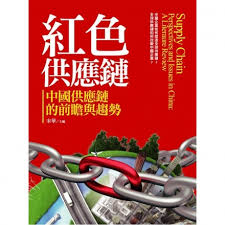 第1頁                                                    第2頁                                                        第3頁                                                       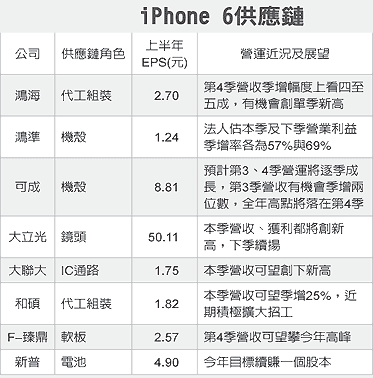 第4頁                                        一下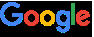 「供應鏈」的意義                                   心得感想  (至少100字！)